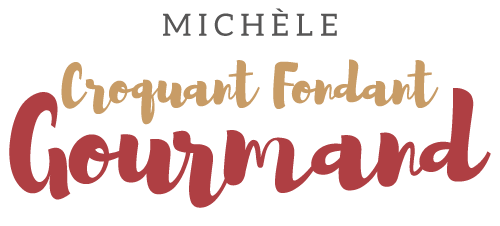 Pommes de terre rôties à la grecque Pour 3 ou 4 Croquants-Gourmands

- 1 kg de pommes de terre
- 3 gousses d'ail
- 60 g d'huile d'olive
- 70 g de jus de citron
- 2 càs de moutarde
- 1 càs d'origan séché
- 1 càc de sel
- poivre du moulin

Un plat à four
Préchauffage du four à 190°C

Éplucher et laver les pommes de terre
Les couper en gros dés.
Éplucher, dégermer et hacher finement l'ail.
Presser le citron et recueillir 70 g de jus.
Mettre dans un saladier les dés pommes de terre, l'ail haché, l'huile, le citron et la moutarde.
Ajouter l'origan, saler & poivrer.
Mélanger pour bien enrober les pommes de terre.
Verser dans le plat et enfourner pour 50 minutes en remuant à mi-cuisson.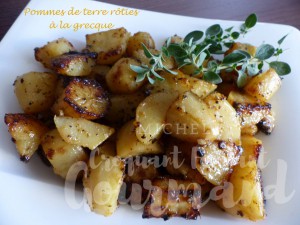 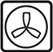 